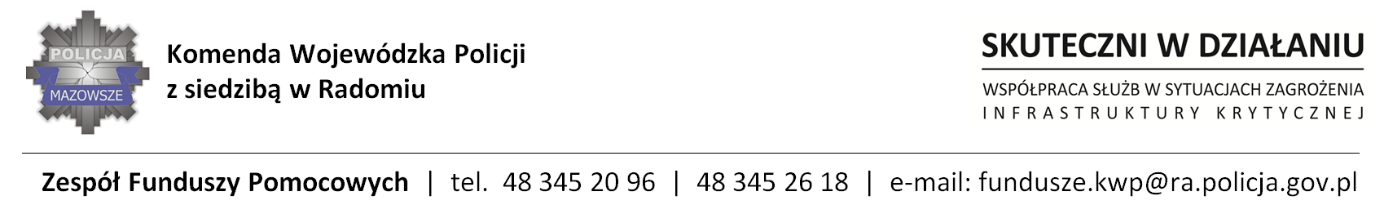 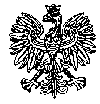 KOMENDA  WOJEWÓDZKA  POLICJIz siedzibą w RadomiuSekcja Zamówień Publicznych	ul. 11 Listopada 37/59,      26-600 Radomtel. 47 701 31 03		tel. 47 701 20 07    Radom, dnia 04.08.2022r	   Egz. poj.ZP – 1674/22								 WYKONAWCYInformacja o wyborze najkorzystniejszej ofertyna zadanie nr 1,3,4,5,7,9 i 10 dotyczy postępowania o udzielenie zamówienia publicznego ogłoszonego na dostawy w trybie podstawowym bez negocjacji, na podstawie art.  275 pkt. 1 ustawy Prawo zamówień publicznych 
w przedmiocie zamówienia:„Zakup wraz z dostarczeniem sprzętu i oprogramowania informatycznego dla potrzeb jednostek Policji garnizonu mazowieckiego – Część I” 
( ID 616292 ) Nr sprawy 33/22Zamawiający - Komenda Wojewódzka Policji z siedzibą w Radomiu, działając na podstawie art. 253 ust. 2 ustawy z dnia 11 września 2019r. Prawo zamówień publicznych ( Dz. U. z 2021r. poz. 1129 ze zm. ) informuje, o dokonaniu wyboru najkorzystniejszej oferty w przedmiotowym postępowaniu na:Zadanie nr 1 OFERTA NR 3 MEDIA Sp. z o.o. ul. Piotrowicka 61 40-723 KatowiceKryterium nr I – Łączna cena oferty brutto:  7626,00  złKryterium nr II – Okres udzielonej gwarancji: 36 miesięcyKryterium nr III – Termin dostawy: 15 dniz punktacją łączną wynoszącą: 70,00 pkt. w tym:  kryterium cena: 60,00 pkt.,  kryterium okres udzielonej gwarancji: 0 pkt., kryterium termin dostawy: 10,00 pkt.UZASADNIENIE WYBORU OFERTY:W postępowaniu złożono jedną ważną ofertę. Oferta nr 3 to najkorzystniejsza oferta, która przedstawia najkorzystniejszy stosunek jakości  ( tj. okresu udzielonej gwarancji, terminu dostawy ) do ceny. Oferta otrzymała łącznie 70,00 pkt. Cena najkorzystniejszej oferty przekracza środki jakie zamawiający przeznaczył na sfinansowanie zamówienia o 2626,00 zł jednak zamawiający zwiększył środki do wysokości z ofertyZadanie nr 3Oferta nr 2 FORTI Krzysztof Jurek ul. M.C. Skłodowskiej 18 26-600 RadomKryterium nr I – Łączna cena oferty brutto:  19 557,00   złKryterium nr II – Okres udzielonej gwarancji: 36 miesięcyKryterium nr III – Termin dostawy: 30 dniz punktacją łączną wynoszącą: 60,00 pkt. w tym:  kryterium cena: 60,00 pkt.,  kryterium okres udzielonej gwarancji: 0 pkt., kryterium termin dostawy: 0 pkt.UZASADNIENIE WYBORU OFERTY:W postępowaniu złożono jedną ważną ofertę. Oferta nr 2 to najkorzystniejsza oferta, która przedstawia najkorzystniejszy stosunek jakości  ( tj. okresu udzielonej gwarancji, terminu dostawy ) do ceny. Oferta otrzymała łącznie 60,00 pkt. Cena najkorzystniejszej oferty mieści się w kwocie, którą Zamawiający zamierza przeznaczyć na sfinansowanie zamówienia.Zadanie nr 4Oferta nr 2 FORTI Krzysztof Jurek ul. M.C. Skłodowskiej 18 26-600 RadomKryterium nr I – Łączna cena oferty brutto:  23.985,00   złKryterium nr II – Okres udzielonej gwarancji: 36 miesięcyKryterium nr III – Termin dostawy: 30 dniz punktacją łączną wynoszącą: 60,00 pkt. w tym:  kryterium cena: 60,00 pkt.,  kryterium okres udzielonej gwarancji: 0 pkt., kryterium termin dostawy: 0 pkt.UZASADNIENIE WYBORU OFERTY:W postępowaniu złożono jedną ważną ofertę. Oferta nr 2 to najkorzystniejsza oferta, która przedstawia najkorzystniejszy stosunek jakości  ( tj. okresu udzielonej gwarancji, terminu dostawy ) do ceny. Oferta otrzymała łącznie 60,00 pkt. Cena najkorzystniejszej oferty mieści się w kwocie, którą Zamawiający zamierza przeznaczyć na sfinansowanie zamówienia.Zadanie nr 5Oferta nr 2 FORTI Krzysztof Jurek ul. M.C. Skłodowskiej 18 26-600 RadomKryterium nr I – Łączna cena oferty brutto:  3628,50   złKryterium nr II – Okres udzielonej gwarancji:  24 miesiące Kryterium nr III – Termin dostawy: 30 dniz punktacją łączną wynoszącą: 60,00 pkt. w tym:  kryterium cena: 60,00 pkt.,  kryterium okres udzielonej gwarancji: 0 pkt., kryterium termin dostawy: 0 pkt.UZASADNIENIE WYBORU OFERTY:W postępowaniu złożono jedną ważną ofertę. Oferta nr 2 to najkorzystniejsza oferta, która przedstawia najkorzystniejszy stosunek jakości  ( tj. okresu udzielonej gwarancji, terminu dostawy ) do ceny. Oferta otrzymała łącznie 60,00 pkt. Cena najkorzystniejszej oferty przekracza środki jakie zamawiający przeznaczył na sfinansowanie zamówienia o 628,51  zł jednak zamawiający zwiększył środki do wysokości z oferty.Zadanie nr 7Oferta nr 2 FORTI Krzysztof Jurek ul. M.C. Skłodowskiej 18 26-600 RadomKryterium nr I – Łączna cena oferty brutto:  30504,00  złKryterium nr II – Okres udzielonej gwarancji:  24 miesiące Kryterium nr III – Termin dostawy: 30 dniz punktacją łączną wynoszącą: 60,00 pkt. w tym:  kryterium cena: 60,00 pkt.,  kryterium okres udzielonej gwarancji: 0 pkt., kryterium termin dostawy: 0 pkt.UZASADNIENIE WYBORU OFERTY:W postępowaniu złożono jedną ważną ofertę. Oferta nr 2 to najkorzystniejsza oferta, która przedstawia najkorzystniejszy stosunek jakości  ( tj. okresu udzielonej gwarancji, terminu dostawy ) do ceny. Oferta otrzymała łącznie 60,00 pkt. Cena najkorzystniejszej oferty przekracza środki jakie zamawiający przeznaczył na sfinansowanie zamówienia o 4504,01  zł jednak zamawiający zwiększył środki do wysokości z oferty.Zadanie nr 9Oferta nr 3MEDIA Sp. z o.o. ul. Piotrowicka 61 40-723 KatowiceKryterium nr I – Łączna cena oferty brutto:  103799,70   złKryterium nr II – Termin dostawy: 7 dniz punktacją łączną wynoszącą: 100,00 pkt. w tym:  kryterium cena: 60,00 pkt.,  II kryterium termin dostawy: 40,00  pkt.UZASADNIENIE WYBORU OFERTY:W postępowaniu złożono dwie ważne oferty. Oferta nr 3 to najkorzystniejsza oferta, która przedstawia najkorzystniejszy stosunek jakości  ( tj. terminu dostawy ) do ceny. Oferta otrzymała łącznie 100,00 pkt. Cena najkorzystniejszej oferty przekracza środki jakie zamawiający przeznaczył na sfinansowanie zamówienia o 9799,70   zł jednak zamawiający zwiększył środki do wysokości z oferty.Zadanie nr 10Oferta nr 3MEDIA Sp. z o.o. ul. Piotrowicka 61 40-723 KatowiceKryterium nr I – Łączna cena oferty brutto:  34 440,00 złKryterium nr II – Termin dostawy: 7 dniz punktacją łączną wynoszącą: 60,00 pkt. w tym:  kryterium cena: 60,00 pkt.,  II kryterium termin dostawy: 40,00  pkt.UZASADNIENIE WYBORU OFERTY:W postępowaniu złożono jedną  ważną ofertę. Oferta nr 3 to najkorzystniejsza oferta, która przedstawia najkorzystniejszy stosunek jakości  ( tj. terminu dostawy ) do ceny. Oferta otrzymała łącznie 100,00 pkt. Cena najkorzystniejszej oferty mieści się w kwocie, którą Zamawiający zamierza przeznaczyć na sfinansowanie zamówienia.W wyznaczonym przez Zamawiającego terminie tj. do dnia  20.07.2022r., do godziny 11:00 – wpłynęło 4 oferty w przedmiotowym postępowaniu prowadzonym za pośrednictwem platformazapupowa.pl pod adresem: https://platformazakupowa.pl/pn/kwp_radom       Nazwy albo imiona i nazwiska oraz siedziby lub miejsca prowadzonej działalności gospodarczej albo miejsca zamieszkania Wykonawców, których oferty zostały otwarte, ceny lub koszty zawarte w ofertach:Oferta nr 1 Piotr Migda ul. Opaczewska 7/1602-368 WarszawaZadanie nr 7 - 19.650,48 zł brutto Oferta nr 2 FORTI Krzysztof Jurek ul. M.C. Skłodowskiej 18 26-600 RadomZadanie nr 319.557,00 zł bruttoZadanie nr 423.985,00 zł bruttoZadanie nr 53.628,50 zł bruttoZadanie nr 730.504,00 zł bruttoOferta nr 3 MEDIA Sp. z o.o. ul. Piotrowicka 61 40-723 KatowiceZadanie nr 17.626,00 zł bruttoZadanie nr 9103.799,70 zł bruttoZadanie nr 1034.440,00 zł bruttoOferta nr 4 Matic S.A. Puławska 300A, 02-819 WarszawaZadanie nr 9149.710,68 zł bruttoZamawiający przeznaczył na realizację zamówienia  brutto 278.999,96 zł,W rozbiciu na poszczególne zadania:      Zadanie nr 1 - brutto 5.000,00 zł, Zadanie nr 2 - brutto 17.000,00 złZadanie nr 3 - brutto 20.000,00 zł, Zadanie nr 4 - brutto 37.999,99 zł, Zadanie nr 5 - brutto 2.999,99 zł, Zadanie nr 6 - brutto 23.000,00 złZadanie nr 7 - brutto 25.999,99 zł, Zadanie nr 8 - brutto 18.000,00 zł, Zadanie nr 9 - brutto 94.000,00 zł, Zadanie nr 10 - brutto 34.999,99 złRanking ofert-wyliczenie i przyznanie ofertą punktacjiZADANIE NR 1Oferta oznaczona nr 3 złożona w ramach zadania nr 1 została najwyżej oceniona tj. uzyskała łącznie 70,00  pkt.ZADANIE NR 3Oferta oznaczona nr 2 złożona w ramach zadania nr 3 została najwyżej oceniona tj. uzyskała łącznie 60,00  pkt.Oferta oznaczona nr 2 złożona w ramach zadania nr 4 została najwyżej oceniona tj. uzyskała łącznie 60,00  pkt.ZADANIE NR 5Oferta oznaczona nr 2 złożona w ramach zadania nr 5 została najwyżej oceniona tj. uzyskała łącznie 60,00  pkt.ZADANIE NR 7Oferta oznaczona nr 2 złożona w ramach zadania nr 7 została najwyżej oceniona tj. uzyskała łącznie 60,00  pkt.ZADANIE NR 9Oferta oznaczona nr 3 złożona w ramach zadania nr 9 została najwyżej oceniona tj. uzyskała łącznie 100,00  pkt.ZADANIE NR 10Oferta oznaczona nr 3 złożona w ramach zadania nr 10 została najwyżej oceniona tj. uzyskała łącznie 100,00  pkt.Z poważaniem                   wz. Starszy InspektorSekcji Zamówień PublicznychKWP zs. w RadomiuAgnieszka SytaInformację o wyborze najkorzystniejszej oferty na zadanie nr 1,3,4,5,7, 9 i 10   zamieszczono na stronie prowadzonego postępowania tj. za pośrednictwem platform zakupowej Open Nexus  w dniu  04.08.2022r.Wyk. egz. poj. Wytworzyła: E.P.GZad. nr 1Zad. nr 1Środki finansowe przeznaczone przez Zamawiającego na realizację zamówienia Brutto [PLN]
5.000,00 zł.Środki finansowe przeznaczone przez Zamawiającego na realizację zamówienia Brutto [PLN]
5.000,00 zł.Środki finansowe przeznaczone przez Zamawiającego na realizację zamówienia Brutto [PLN]
5.000,00 zł.Środki finansowe przeznaczone przez Zamawiającego na realizację zamówienia Brutto [PLN]
5.000,00 zł.Punktyw kryt. "Cena"
[C]Punkty w kryt.„Okres udzielonej gwarancji”[G]Punkty w kryt.„Okres udzielonej gwarancji”[G]Punkty w kryt."Termin dostawy "
[D]Łączna Punktacja
[W]Nr. ofertyNazwa WykonawcyCenaBrutto[PLN] Okres udzielonej gwarancji„G”OferowanyTermin dostawy „D”OferowanyTermin dostawy „D”C=
(CN/CO)
*60 pkt.≥36≤47 m-ce – 0 pkt.;≥48≤59 m-cy–15 pkt.;
     ≥60 m-cy – 30 pkt.≥36≤47 m-ce – 0 pkt.;≥48≤59 m-cy–15 pkt.;
     ≥60 m-cy – 30 pkt.  1÷15 dni – 10 pkt.;
16÷29 dni – 5 pkt.;
   30 dni – 0 pkt.[W=C+G+D][W=C+G+D]Nr. ofertyNazwa WykonawcyCenaBrutto[PLN] Okres udzielonej gwarancji„G”CN =CN =7.626,00≥36≤47 m-ce – 0 pkt.;≥48≤59 m-cy–15 pkt.;
     ≥60 m-cy – 30 pkt.≥36≤47 m-ce – 0 pkt.;≥48≤59 m-cy–15 pkt.;
     ≥60 m-cy – 30 pkt.  1÷15 dni – 10 pkt.;
16÷29 dni – 5 pkt.;
   30 dni – 0 pkt.[W=C+G+D][W=C+G+D]3MEDIA Sp. z o.o.ul. Piotrowicka 6140-723 Katowice7.626,0036miesięcy15 dnikalendarzowych15 dnikalendarzowych60,00001070,0070,00Zad. nr 3Zad. nr 3Środki finansowe przeznaczone przez Zamawiającego na realizację zamówienia Brutto [PLN]
20.000,00 zł.Środki finansowe przeznaczone przez Zamawiającego na realizację zamówienia Brutto [PLN]
20.000,00 zł.Środki finansowe przeznaczone przez Zamawiającego na realizację zamówienia Brutto [PLN]
20.000,00 zł.Środki finansowe przeznaczone przez Zamawiającego na realizację zamówienia Brutto [PLN]
20.000,00 zł.Punktyw kryt. "Cena"
[C]Punkty w kryt.„Okres udzielonej gwarancji”[G]Punkty w kryt.„Okres udzielonej gwarancji”[G]Punkty w kryt."Termin dostawy "
[D]Łączna Punktacja
[W]Nr. ofertyNazwa WykonawcyCenaBrutto[PLN] Okres udzielonej gwarancji„G”OferowanyTermin dostawy „D”OferowanyTermin dostawy „D”C=
(CN/CO)
*60 pkt.≥36≤47 m-ce – 0 pkt.;≥48≤59 m-cy–15 pkt.;
     ≥60 m-cy – 30 pkt.≥36≤47 m-ce – 0 pkt.;≥48≤59 m-cy–15 pkt.;
     ≥60 m-cy – 30 pkt.  1÷15 dni – 10 pkt.;
16÷29 dni – 5 pkt.;
   30 dni – 0 pkt.[W=C+G+D][W=C+G+D]Nr. ofertyNazwa WykonawcyCenaBrutto[PLN] Okres udzielonej gwarancji„G”CN =CN =19.557,00≥36≤47 m-ce – 0 pkt.;≥48≤59 m-cy–15 pkt.;
     ≥60 m-cy – 30 pkt.≥36≤47 m-ce – 0 pkt.;≥48≤59 m-cy–15 pkt.;
     ≥60 m-cy – 30 pkt.  1÷15 dni – 10 pkt.;
16÷29 dni – 5 pkt.;
   30 dni – 0 pkt.[W=C+G+D][W=C+G+D]2FORTI Krzysztof Jurekul. M.C. Skłodowskiej 1826-600 Radom19.557,0036miesięcy30 dnikalendarzowych30 dnikalendarzowych60,0000060,0060,00ZADANIE NR 4Zad. nr 5Zad. nr 5Środki finansowe przeznaczone przez Zamawiającego na realizację zamówienia Brutto [PLN]
2.999,99 zł.Środki finansowe przeznaczone przez Zamawiającego na realizację zamówienia Brutto [PLN]
2.999,99 zł.Środki finansowe przeznaczone przez Zamawiającego na realizację zamówienia Brutto [PLN]
2.999,99 zł.Środki finansowe przeznaczone przez Zamawiającego na realizację zamówienia Brutto [PLN]
2.999,99 zł.Punktyw kryt. "Cena"
[C]Punkty w kryt.„Okres udzielonej gwarancji”[G]Punkty w kryt.„Okres udzielonej gwarancji”[G]Punkty w kryt."Termin dostawy "
[D]Łączna Punktacja
[W]Nr. ofertyNazwa WykonawcyCenaBrutto[PLN] Okres udzielonej gwarancji„G”OferowanyTermin dostawy „D”OferowanyTermin dostawy „D”C=
(CN/CO)
*60 pkt.≥24≤35 m-ce – 0 pkt.;≥36≤47 m-cy–15 pkt.;
     ≥48 m-cy – 30 pkt.≥24≤35 m-ce – 0 pkt.;≥36≤47 m-cy–15 pkt.;
     ≥48 m-cy – 30 pkt.  1÷15 dni – 10 pkt.;
16÷29 dni – 5 pkt.;
   30 dni – 0 pkt.[W=C+G+D][W=C+G+D]Nr. ofertyNazwa WykonawcyCenaBrutto[PLN] Okres udzielonej gwarancji„G”CN =CN =3.628,50≥24≤35 m-ce – 0 pkt.;≥36≤47 m-cy–15 pkt.;
     ≥48 m-cy – 30 pkt.≥24≤35 m-ce – 0 pkt.;≥36≤47 m-cy–15 pkt.;
     ≥48 m-cy – 30 pkt.  1÷15 dni – 10 pkt.;
16÷29 dni – 5 pkt.;
   30 dni – 0 pkt.[W=C+G+D][W=C+G+D]2FORTI Krzysztof Jurekul. M.C. Skłodowskiej 1826-600 Radom3.628,5024miesiące30 dnikalendarzowych30 dnikalendarzowych60,0000060,0060,00Zad. nr 7Zad. nr 7Środki finansowe przeznaczone przez Zamawiającego na realizację zamówienia Brutto [PLN]
25.999,99 zł.Środki finansowe przeznaczone przez Zamawiającego na realizację zamówienia Brutto [PLN]
25.999,99 zł.Środki finansowe przeznaczone przez Zamawiającego na realizację zamówienia Brutto [PLN]
25.999,99 zł.Środki finansowe przeznaczone przez Zamawiającego na realizację zamówienia Brutto [PLN]
25.999,99 zł.Punktyw kryt. "Cena"
[C]Punkty w kryt.„Okres udzielonej gwarancji”[G]Punkty w kryt.„Okres udzielonej gwarancji”[G]Punkty w kryt."Termin dostawy "
[D]Łączna Punktacja
[W]Nr. ofertyNazwa WykonawcyCenaBrutto[PLN] Okres udzielonej gwarancji„G”OferowanyTermin dostawy „D”OferowanyTermin dostawy „D”C=
(CN/CO)
*60 pkt.≥24≤35 m-ce – 0 pkt.;≥36≤47 m-cy–15 pkt.;
     ≥48 m-cy – 30 pkt.≥24≤35 m-ce – 0 pkt.;≥36≤47 m-cy–15 pkt.;
     ≥48 m-cy – 30 pkt.  1÷15 dni – 10 pkt.;
16÷29 dni – 5 pkt.;
   30 dni – 0 pkt.[W=C+G+D][W=C+G+D]Nr. ofertyNazwa WykonawcyCenaBrutto[PLN] Okres udzielonej gwarancji„G”CN =CN =30.504,00≥24≤35 m-ce – 0 pkt.;≥36≤47 m-cy–15 pkt.;
     ≥48 m-cy – 30 pkt.≥24≤35 m-ce – 0 pkt.;≥36≤47 m-cy–15 pkt.;
     ≥48 m-cy – 30 pkt.  1÷15 dni – 10 pkt.;
16÷29 dni – 5 pkt.;
   30 dni – 0 pkt.[W=C+G+D][W=C+G+D]1Piotr Migdaul. Opaczewska 7/16, 02-368 Warszawa19.650,4824miesiące15 dnikalendarzowych15 dnikalendarzowychOferta odrzucona
na podstawie art. 226 ust. 1 pkt. 5 ustawy PZPtzn.  jej treść jest niezgodna z warunkami zamówieniaOferta odrzucona
na podstawie art. 226 ust. 1 pkt. 5 ustawy PZPtzn.  jej treść jest niezgodna z warunkami zamówieniaOferta odrzucona
na podstawie art. 226 ust. 1 pkt. 5 ustawy PZPtzn.  jej treść jest niezgodna z warunkami zamówieniaOferta odrzucona
na podstawie art. 226 ust. 1 pkt. 5 ustawy PZPtzn.  jej treść jest niezgodna z warunkami zamówieniaOferta odrzucona
na podstawie art. 226 ust. 1 pkt. 5 ustawy PZPtzn.  jej treść jest niezgodna z warunkami zamówieniaOferta odrzucona
na podstawie art. 226 ust. 1 pkt. 5 ustawy PZPtzn.  jej treść jest niezgodna z warunkami zamówienia2FORTI Krzysztof Jurekul. M.C. Skłodowskiej 1826-600 Radom30.504,0024miesiące30 dnikalendarzowych30 dnikalendarzowych60,0000060,0060,00Zad. nr 9Zad. nr 9Środki finansowe przeznaczone przez Zamawiającego na realizację zamówienia Brutto [PLN]
94.000,00 zł.Środki finansowe przeznaczone przez Zamawiającego na realizację zamówienia Brutto [PLN]
94.000,00 zł.Środki finansowe przeznaczone przez Zamawiającego na realizację zamówienia Brutto [PLN]
94.000,00 zł.Środki finansowe przeznaczone przez Zamawiającego na realizację zamówienia Brutto [PLN]
94.000,00 zł.Punktyw kryt. "Cena"
[C]Punkty w kryt."Termin dostawy "
[D]Punkty w kryt."Termin dostawy "
[D]Łączna Punktacja
[W]Nr. ofertyNazwa WykonawcyCenaBrutto[PLN] CenaBrutto[PLN] OferowanyTermin dostawy „D”OferowanyTermin dostawy „D”C=
(CN/CO)
*60 pkt.  1÷7 dni – 40 pkt.;
8÷14 dni – 30 pkt.;15÷21 dni – 20 pkt.;22÷29 dni – 10 pkt.;
   30 dni – 0 pkt.  1÷7 dni – 40 pkt.;
8÷14 dni – 30 pkt.;15÷21 dni – 20 pkt.;22÷29 dni – 10 pkt.;
   30 dni – 0 pkt.[W=C+D][W=C+D]Nr. ofertyNazwa WykonawcyCenaBrutto[PLN] CenaBrutto[PLN] CN =CN =103.799,70  1÷7 dni – 40 pkt.;
8÷14 dni – 30 pkt.;15÷21 dni – 20 pkt.;22÷29 dni – 10 pkt.;
   30 dni – 0 pkt.  1÷7 dni – 40 pkt.;
8÷14 dni – 30 pkt.;15÷21 dni – 20 pkt.;22÷29 dni – 10 pkt.;
   30 dni – 0 pkt.[W=C+D][W=C+D]3MEDIA Sp. z o.o.ul. Piotrowicka 6140-723 Katowice103.799,70103.799,707 dnikalendarzowych7 dnikalendarzowych60,0040,0040,00100,00100,004Matic S.A.Puławska 300A,02-819 Warszawa149.710,68149.710,687 dnikalendarzowych7 dnikalendarzowych41,6040,0040,0081,6081,60Zad. nr 10Zad. nr 10Środki finansowe przeznaczone przez Zamawiającego na realizację zamówienia Brutto [PLN]  34.999,99 zł.Środki finansowe przeznaczone przez Zamawiającego na realizację zamówienia Brutto [PLN]  34.999,99 zł.Punktyw kryt. "Cena"
[C]Punkty w kryt."Termin dostawy "
[D]Łączna Punktacja
[W]Nr. ofertyNazwa WykonawcyCenaBrutto[PLN] OferowanyTermin dostawy „D”C=
(CN/CO)
*60 pkt.  1÷7 dni – 40 pkt.;
8÷14 dni – 30 pkt.;15÷21 dni – 20 pkt.;22÷29 dni – 10 pkt.;
   30 dni – 0 pkt.[W=C+D][W=C+D]Nr. ofertyNazwa WykonawcyCenaBrutto[PLN] CN =34.440,00  1÷7 dni – 40 pkt.;
8÷14 dni – 30 pkt.;15÷21 dni – 20 pkt.;22÷29 dni – 10 pkt.;
   30 dni – 0 pkt.[W=C+D][W=C+D]3MEDIA Sp. z o.o.ul. Piotrowicka 6140-723 Katowice34.440,007 dnikalendarzowych60,0040,00100,00100,00